МУНИЦИПАЛЬНОЕ ОБРАЗОВАНИЕ ТАЗОВСКИЙ РАЙОНМУНИЦИПАЛЬНОЕ КАЗЁННОЕ ОБЩЕОБРАЗОВАТЕЛЬНОЕ УЧРЕЖДЕНИЕ ТАЗОВСКАЯ ШКОЛА-ИНТЕРНАТСРЕДНЕГО ОБЩЕГО ОБРАЗОВАНИЯСпециальная (коррекционная) образовательная  программа  для обучающихся с ограниченными возможностями здоровья ( для специальных (коррекционных)  классов VIII вида)Содержание:Паспорт Программы………………………………………………………………………….3Раздел I.    Целевой раздел……………………………………………………………….…....3Пояснительная записка …………………………………………………………………… .31.2. Цель и задачи  специальной коррекционной образовательной программы…………….5  1.3.Приоритетные направления образовательной деятельности …………………………….9Раздел II. Организация образовательного процесса………………………………………11   Организация учебно- воспитательного процесса………………….………………… …11Научно-методическое, кадровое и материально-техническое обеспечение  образовательного процесса для обучающихся……….……………………………………….11Учебный план специальных (коррекционных) классов VIII вида………………….…..162.4.Анализ образовательного пространства школы…………………………………………..202.5. Результаты воспитательной работы, участие в дополнительном образовании.Раздел III. Управление реализацией АОП3.1. Ожидаемые конечные результаты Программы…………………………………………..22 3.2. Содержание подготовки учащихся………………………………………………………..223.3. Организация психолого – медико - педагогического   и социального  сопровождения  обучающихся в школе…………………………………………………………………………...223.4  Содержание   воспитания и дополнительного образования в школе……………………23
3.5. Педагогические технологии, обеспечивающие реализацию программы……………….243.6. Система аттестации учащихся и оценки планируемых результатов освоения образовательной программы………………………………………………………………………………………..25
3.7. Мониторинг образовательного процесса обучающихся в ОВЗ………………………….26Раздел IV. Контроль и управление реализацией адаптированной образовательной программы……………………………………………………………………………………….26Приложение 1 к УП (перечень рабочих программ)…………………………………………....31Приложение 2 Календарный учебный график………………………………………………....32Паспорт ПрограммыЦелевой раздел.Пояснительная запискаПод специальной (коррекционной) образовательной программой понимается образовательная программа, адаптированная для обучения лиц с ограниченными возможностями здоровья с учетом особенностей их психического, умственного развития, индивидуальных возможностей и при необходимости обеспечивающая коррекцию нарушений развития и социальную адаптацию указанных лиц.Она позволяет подчинить все виды образовательной деятельности школы достижению результатов, направленных на раскрытие и развитие потенциала каждого ученика.Образовательная программа демократично и открыто фиксирует цели и содержание образовательной политики школы. Мониторинг выполнения такой программы и анализ ее результативности дают концептуальную и фактологическую основу для оценки вклада каждого педагога в образовательные достижения и социализацию детей с ограниченными возможностями здоровья, и, одновременно, для публичного отчета директора перед социумом-заказчиком.В соответствии со статьей 2 п. 9 Закона РФ «Об образовании в РФ», ОП должна содержать комплекс основных характеристик (объем, содержание, планируемые результаты), учебный план, календарный учебный график, рабочие программы учебных предметов, планируемые результаты освоения обучающимися образовательной программы, систему оценки достижения планируемых результатов освоения образовательной программы.В процессе разработки СОП учтены следующие требования:полнота и системность (охват всех сторон деятельности МКОУ ТШИ),демократизация и гуманизация,дифференциация и индивидуализация обучения,ресурсность (контингент учащихся, кадры и их профессиональный рост, финансы, материально-техническая база, информационно-образовательная среда, учебно-методическое обеспечение),управляемость ее реализацией с учетом конечных результатов.Цель и задачи СОПЦелью СОП является создание условий для предоставления детям с ОВЗ (VIII вид) гарантированного гражданам РФ права на получение общедоступного и бесплатного общего образования, возможности получения качественного образования.Задачи образовательной программы:Создание оптимальных условий для усвоения обучающимися обязательного минимума содержания образования на уровне основного общего образования в соответствии с требованиями, предусмотренными в образовательных программах для специальных (коррекционных) школ VIII вида.Создание условий предоставления детям с ОВЗ гарантированного гражданам РФ права на получение общедоступного и бесплатного общего образования.Основным критерием успешности реализации образовательной программы является степень достижения важнейшей ее цели - реализации каждым учеником права на получение образования, соответствующего его индивидуальным способностям, интересам и возможностям.Концептуальные основы работы школы с обучающимися с ограниченными возможностями здоровья.Задачи коррекционного обучения 8 вида:Коррекция дефектов развития умственно отсталого ребенка в процессе обучения его общеобразовательным дисциплинам.Подготовка учащихся к самостоятельной трудовой деятельности в условиях современного производства, то есть социально-трудовая адаптация. Особая лечебно-оздоровительная работа, направленная на укрепление и исправление общего физического состояния школьников.Система работы с детьми коррекционных классов VIII вида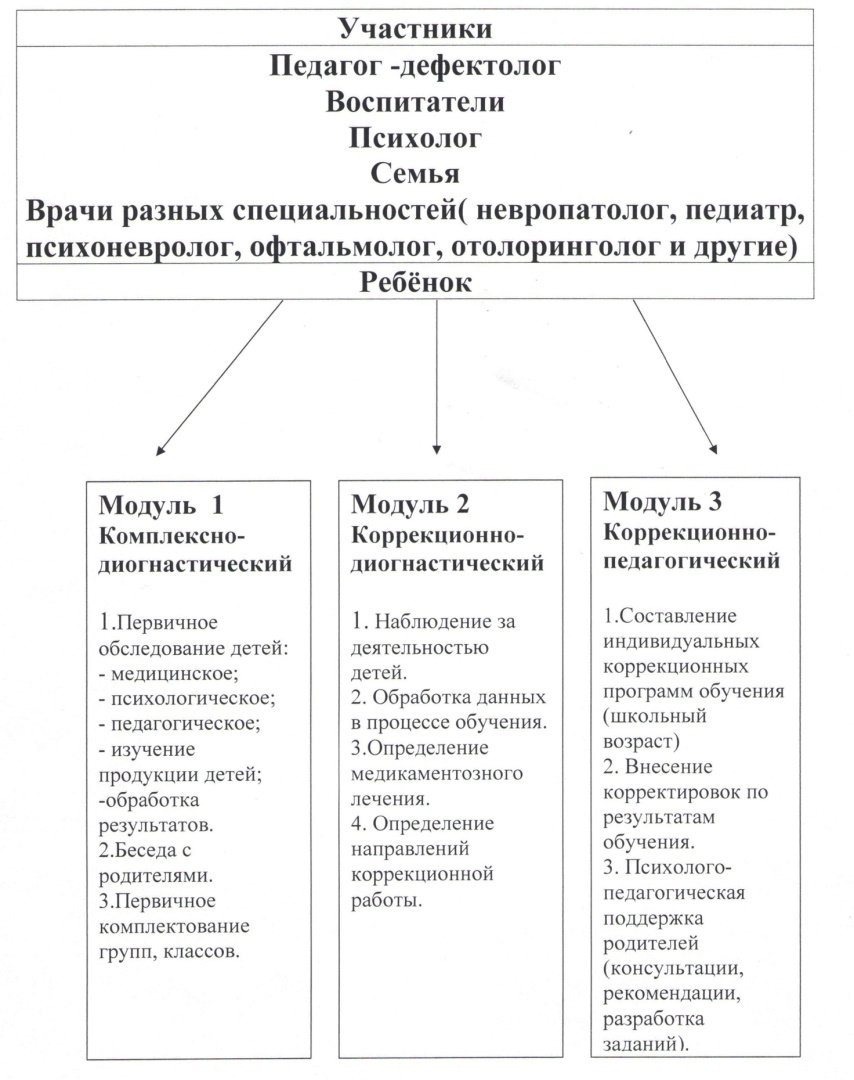 Модуль 1. Комплексно-диагностический.Основной целью является реализация комплексного подхода к изучению личности ученика с нарушением развития.В задачу данного модуля входит создание комплексной диагностической карты, выявление и квалифицирование видов нарушений, установление возможных причин. Медицинское обследование необходимо проводить с участием врачей разных специальностей: невропатолог, педиатр, психоневролог, офтальмолог, отолоринголог, другие врачи.Психолого-педагогическое обследование предполагает изучение особенностей, познавательной и личностной сфер, уровня развития речи, навыков самообслуживания. По характеру и результатам выполнения традиционных методик можно дать классификацию нарушению.Модуль 2. Коррекционно - диагностическийЗадачей данного модуля является выявление особенностей развития детей с нарушением в развитии, что определяет перспективу построения коррекционно- педагогической работы.В ходе динамичного наблюдения за детьми в коррекционно-развивающем процессе определяется:состояние мотивационной сферы и деятельности;уровень общения со взрослыми и детьми в процессе деятельности;степень обучаемости (темы прохождения материала, приём помощи в процессе обучения).Наблюдение за ребёнком в процессе обучения, в режимных моментах и свободной деятельности позволяет составить полное представление о характере и содержании ведущей деятельности, её особенностях (т. е. может ли ребёнок самостоятельно выполнять какие-то задания, активен ли он в достижении результатов и т. д.).В период психолого-педагогического изучения детей в динамике отмечаются его работоспособность, внимание, степень утомляемости, выявляются также негативные факторы, которые при первичном обследовании были скрыты, а проявились уже в ходе педагогической работы. Итогом работы 2-го модуля является определение положения построения коррекционной педагогической работы и определения медикаментозного лечения.Границы модуля 2 очень расплывчаты, т. к. он является промежуточным образованием, являющимся с одной стороны диагностическим потому, что первичное обследовании не завершено и не может дать точных показаний для принятия окончательного решения. С другой стороны этот модуль является и коррекционно- педагогическим, т. к. ребёнок погружается в учебно-образовательную среду, однако действия педагога находятся в стадии поиска, уточнения, определения наиболее верного пути для дальнейшего обучения.Модуль 3. Коррекционно-педагогический.Создание и реализация этого модуля основывается на глубоком знании психофизических особенностей детей, по результатам медико-психолого-педагогического изучения детей (модули 1 и 2).Основной работой является комплексное воздействие, которое предполагает привлечение разных специалистов, опору на анализаторы, сочетание медицинских, психологических, педагогических методов воздействия.Дифференцированный подход в обучении.группа - достаточно успешно овладевают материалом в процессе фронтального обучения и не нуждаются в индивидуальных занятиях. Все задания они выполняют самостоятельно, только изредка им необходима незначительная активизирующая помощь в виде побуждения. (Подумай!).группа - также характеризует достаточно успешное овладение знаниями. В их работе встречается несколько ошибок (2-3) Они меньше самостоятельны, без учителя не могут сделать выводы и обобщения. Обе группы успешно обучаются по программе школы.группа - учеников этой группы объединяет полное отсутствие внимания к учебной деятельности. Требуется многократные упражнения для развития умений и навыков при выполнении упражнений и заданий. Они затрудняются использовать полученные знания в новых условиях, привыкают к шаблону, к стереотипу, поэтому даже незначительные изменения ставят их в тупик. Нужно потратить немало времени, использовать дополнительные приемы объяснения, чтобы с помощью учителя могли использовать некоторые обобщения.группа - они не овладевают учебным материалом в процессе фронтального объяснения, требуют значительного времени для подготовки к овладению новыми сведениями, так как пройденный материал не понят ими или забыт. Сделать выводы с некоторой долей самостоятельности, использовать прошлый опыт им совершено недоступно. Все обучения этих школьников должно происходить путем подробного объяснения учителя с использованием разнообразных приемов и подкрепляется большим количеством примеров. В результате обучения учащиеся этой группы в состоянии усвоить некоторые элементы знания и навыки чисто механически.		Самое главное в воспитании и обучении детей коррекционной школы VIII вида - это гуманное отношение к ним, переориентация педагогического процесса на максимальный учет индивидуально-творческих способностей, на создание каждому ребенку условий для его самореализации и развития  для его самоутверждения.Приоритетные направления образовательной деятельности.Муниципальное образовательное учреждение МКОУ ТШИ осуществляет инклюзивное обучение детей с ОВЗ. В школе осуществляется образовательная деятельность с обучающимися по программам для специальных (коррекционных) классов VIII вида и с детьми, обучающимися на дому.Школа обеспечивает:условия для обучения, воспитания, социальной адаптации и интеграции в общество детей с ограниченными возможностями здоровья;формирование общей культуры личности обучающихся на основе усвоения специального государственного образовательного стандарта;адаптацию и социализацию обучающихся к жизни в обществе;обучение различным профилям труда с учетом психофизических особенностей детей, местных условий;формирование здорового образа жизни.МКОУ ТШИ создает условия для максимального развития обучающихся. В работе педагогического коллектива обеспечивается полная реализация возрастных возможностей и резервов детей с опорой на сензетивность того или иного возраста, на зону ближайшего развития и т.д.Характеристика обучающихся, которым адресована АОП:           Школа реализует в своей деятельности спектр образовательных услуг по программе  основного общего  и дополнительного образования. Современные социально-экономические условия, ФЗ «Об образовании в РФ» требуют организации в общеобразовательной школе инклюзивного образования, если на то есть запрос со стороны потребителей образовательных услуг. В МКОУ Тазовская школа-интернат  в 2018-2019  учебном году в основной школе  обучалось   88 учащихся с ОВЗ в возрасте от 10 до  17  лет. дети VIII вид:5 класс – 29 чел. 6 класс – 12+1 инд.обучение - 13 чел.7 класс – 11 чел. 8 класс –21 чел.9 класс – 13+1 инд. обучение. - 14	Обучающемуся VIII вида необходим хорошо структурированный материал. Для таких детей важно обучение без принуждения, основанное на интересе, успехе, доверии, рефлексии изученного материала. Важно, чтобы школьники через выполнение доступных по темпу и характеру, личностно ориентированных заданий поверили в свои возможности, испытали чувство успеха, которое должно стать сильнейшим мотивом, вызывающим желание учиться.Дети VIII вида -  это обучающиеся, имеющие серьезные  нарушения в интеллектуальном развитии и в условиях обучения в общеобразовательной школе требуют к себе самого пристального внимания. У этих детей наблюдается системное нарушение речи легкой степени, низкий уровень логического мышления, отсутствие оперативной и долговременной памяти.Выделяется особая группа - дети с комплексными нарушениями в развитии. Эта группа достаточно разнородна, полиморфна. У этих детей наблюдаются интеллектуальные нарушения (легкая, умеренная, тяжелая, глубокая умственная отсталость);  остаточные проявления детского церебрального паралича (ДЦП) или нарушения мышечной системы. Значительная часть имеют нарушения зрения - близорукость, дальнозоркость.Психическое развитие детей с комплексными нарушениями происходит, как правило, замедленно; при этом наблюдается значительное отставание познавательных процессов, детских видов деятельности, речи. Наиболее очевидно проявляется задержка в формировании наглядно-образного мышления. При овладении письменной формой речи также возникают значительные трудности.	В психическом развитии таких школьников наблюдаются индивидуальные различия, обусловленные выраженностью интеллектуальных, эмоциональных, слуховых и речевых отклонений. Для многих из них характерны нарушения поведения; у других отмечается отставание в становлении различных видов деятельности. Так, предметная деятельность у большинства детей протекает на весьма низком уровне манипулирования, воспроизведения стереотипных игровых действий.	Особую группу составляют дети с соматическими заболеваниями (нарушения вестибулярного аппарата,  врожденный порок сердца, заболеваниями почек, печени, желудочно-кишечного тракта и других поражений различных систем организма). Это дополнительно затрудняет их развитие, так как обуславливает повышенную утомляемость, нарушения внимания, памяти, поведения и требует медикаментозной коррекции и щадящего режима, как в повседневной жизни, так и в занятиях. У этих детей отмечается большая физическая и психическая истощаемость, у них формируются такие черты характера, как робость, боязливость, неуверенность в себе.      Реализация специальной (коррекционной) программы            для обучающихся с ОВЗ для специальных (коррекционных) классов VIII вида в МКОУ ТШИ  осуществляется на основе рекомендаций ПМПК, сформулированных по результатам его комплексного психолого-медико-педагогического обследования, с учетом ИПР и в порядке, установленном законодательством Российской Федерации.        В процессе всего школьного обучения сохраняется возможность перехода обучающегося с одного варианта программы на другой (основанием для этого является заключение ПМПК). Перевод обучающегося с ОВЗ специальных (коррекционных) классов VIII вида с одного варианта Программы на другой осуществляется в МКОУ ТШИ  на основании комплексной оценки личностных, метапредметных и предметных результатов по рекомендации ПМПК и с согласия родителей (законных представителей).      Неспособность обучающегося с ОВЗ специальных (коррекционных) классов VIII вида полноценно освоить отдельный предмет не должна служить препятствием для выбора или продолжения освоения Программы, поскольку у данной категории обучающихся может быть специфическое расстройство чтения, письма, арифметических навыков (дислексия, дисграфия, дискалькулия), а также выраженные нарушения внимания и работоспособности, нарушения со стороны двигательной сферы, препятствующие освоению программы в полном объеме. При возникновении трудностей в освоении содержания Программы специалисты, осуществляющие его психолого-педагогическое сопровождение, должны оперативно дополнить структуру Программы коррекционной работы соответствующим направлением работы.     В случае появления стойких затруднений в ходе обучения и/или взаимодействия со сверстниками обучающийся направляется на комплексное обследование в ПМПК с целью выработки рекомендаций родителям и специалистам по его дальнейшему обучению и необходимости определения дальнейшего образовательного маршрута с учетом особенностей обучающихся и его образовательных потребностей.       Общий подход к оценке знаний и умений, составляющих предметные результаты освоения СОП, сохраняется в его традиционном виде. При этом, обучающийся имеет право на прохождение текущей, промежуточной и государственной итоговой аттестации. Текущая, промежуточная и итоговая  аттестация  проводится с учетом возможных специфических трудностей ребенка с ОВЗ в овладении письмом, чтением или счетом, что не является основанием для смены варианта СОП. Вывод об успешности овладения содержанием СОП обучающихся делается на основании положительной индивидуальной динамики.      Обучающиеся, не ликвидировавшие в установленные сроки академической задолженности с момента её образования, по усмотрению их родителей (законных представителей), оставляются на повторное обучение, переводятся на обучение по другому варианту СОП в соответствии с рекомендациями ПМПК, либо на обучение по индивидуальному учебному плану. Уровень готовности ребёнка к освоению программы определяется по следующим показателям:медицинским и психологическим - отсутствие особых медицинских противопоказаний для обучения в средней общеобразовательной школе, соответствие уровня психического развития ребёнка возрастным нормам;педагогическим нормам.Состояние здоровья:без особых медицинских противопоказаний для обучения в общеобразовательной школе;рекомендация медико-педагогического консилиумаОрганизация образовательного процесса. Организация учебно- воспитательного процесса для детей с ОВЗ Режим работы школы – 6 дней.Начало занятий в 8.00Продолжительность урока -  40 мин.Продолжительность перемен от 5-15 мин.Период обучения – 3 учебных триместра в учебном году:Каникулы  –  30 дней, 5-дневная учебная неделя, 9 месяцев обучения (календарный учебный график.  В субботу, 6 день, обучающиеся приходят для занятий внеурочной деятельностью, коррекционными занятиями) (приложение 2)Начало дополнительного образования  –   с 16.00 - 18.00На коррекционные индивидуальные и групповые занятия по расписанию отводятся часы  в первую  и во вторую половину дня продолжительностью  15-20  минут, КРЗ – 40 минут.Форма образования: очная, индивидуальное обучение на дому.Объем максимальной учебной нагрузки соответствует Санитарным нормам и правилам.В школе используются следующие формы организации учебного процесса: классно – урочная система, индивидуально-групповые занятия,  внеурочные виды деятельности.Организация учебного процесса ведется  в целях охраны жизни и здоровья учащихся. Обучение и воспитание несут коррекционно-развивающий характер, сопровождаются в течение учебного года работой психолого-медико-социальной службы (консультации с психологом, дефектологом).В школе проводятся регулярные медосмотры, беседы на уроках и классных часах с приглашением специалистов. На уроках применяются  здоровьесберегающие технологии. Ежемесячно проходят  дни здоровья, спортивные соревнования. Организован  летний отдых при школе.Внеурочная деятельность организована во второй половине дня через  работу по программам дополнительного образования.В учреждении существуют следующие  меры безопасности: пожарная сигнализация, журнал  учета посетителей. С  учащимися с ОВЗ постоянно проводятся беседы по технике безопасности, по ПДД, ППБ, тренинги.Одним из основных средств коррекции отклонений развития обучающихся, развития является подготовка обучающихся с интеллектуальной недостаточностью по общеобразовательным предметам.Задача МКОУ ТШИ при обучении обучающихся специальных (коррекционных) 5-9 классов VIII вида по традиционным для всех общеобразовательных школ предметам заключается в обеспечении их тем уровнем знаний, практических умений и навыков, которые необходимы для успешной социальной адаптации в современном обществе.Математика, русский язык, природоведение, история, биология, обществознание - основные предметы образовательного блока, которые строятся на основе усвоения элементарных теоретических знаний при усиленной роли практической направленности. В тематическом планировании по этим предметам указывается наличие оборудования по данной теме, предусматривается работа со словарем, различные формы практической деятельности обучающегося и предусматривается объем теоретических знаний и практических умений во всем уровням обучения.Уроки развития устной речи способствуют более активному усвоению знаний и практических умений при обучении русскому языку, чтению, биологии, истории и другим предметам.Предназначение учебных предметов - способствовать развитию всех высших психических функций, расширению кругозора, формированию социального опыта. Психофизические особенности обучающихся в школе учитываются при уровневой дифференциации учебного материала. Принцип дифференциации обучения, необходимый в работе с обучающимися специальных (коррекционных) классов VIII вида, осуществляется на практике благодаря данному подходу к организации образовательной деятельности. На основе диагностики усвоения программного материала по предмету учителю дается возможность дифференцированно подходить к оценке фактических знаний, умений и навыков. Данный принцип соблюдается и при осуществлении контроля за соответствием уровня знаний требованиям нормативно-правовых актов (при проведении контрольных работ, проверки знаний обучающихся).Коррекция специфических нарушений, затрудняющих формирование жизненно необходимых знаний, умений и навыков, осуществляется также и на занятиях по специальным коррекционным предметам. Федеральный компонент коррекционного блока представлен учебными предметами интегративного характера социально-бытовая ориентировка в 5-9 классах.Музыка и изобразительное искусство; физическая культура - способствует коррекции двигательно-моторной, сенсорной, эмоционально-волевой сферы. Они способствуют развитию у обучающихся эстетических чувств, художественного вкуса, физической работоспособности, привычек, направленных на здоровый образ жизни; формируют у обучающихся с умственной отсталостью (интеллектуальными нарушениями) элементарные знания, умения и навыки в области музыкального искусства, развития их музыкальных способностей, мотивации к музыкальной деятельности. Динамика результативности данных предметов более очевидна в практическом плане.Для более успешного осуществления социализации обучающихся, адаптации их к жизни в обществе в учебный план в обязательном порядке включена такая дисциплина как социально-бытовая ориентировка.С обучающимися осуществляются коррекционные занятия. Специфической формой организации учебных занятий для специальных (коррекционных) классов VIII вида являются коррекционные занятия: логопедические занятия, ЛФК, занятия с дефектологом. Коррекционные логопедические занятия проводятся индивидуально и в группах. Цели и задачи коррекционных занятий:- способствовать личностному развитию обучающихся, развитию механизмов компенсации;способствовать подготовке обучающихся к профессиональному труду в условиях предприятия.специфической формой учебных занятий являются индивидуальные и групповые занятия, к которым относятся логопедические, коррекционные, факультативные, психокоррекционные занятия.Логопедические занятия проводятся в специализированном кабинете, что дает обучающимся возможность отойти от классно-урочной системы и делает данные занятия не только стабилизирующими в плане коррекции определенных нарушений, но и способствуют совершенствованию эмоционально-волевой сферы. Требования к данным занятиям определены государственными нормативными документами.Много внимания в школе уделяется внеурочной деятельности и дополнительному образованию. Перед школой стоит задача воспитать учащихся так, чтобы их самостоятельное поведение в разнообразных жизненных ситуациях соответствовало существующим в обществе социальным нормам. Формированию системы нравственно - правового сознания и социального поведения учащихся способствует проведение в школе различных воспитательных мероприятий, экскурсионной и просветительской работы, вовлечение учащихся в образовательную среду города.Во второй половине дня работают объединения дополнительного образования (после часового перерыва) различной направленности: художественно-эстетической, физкультурноспортивной.Научно-методическое, кадровое и материально-техническое обеспечение образовательного процесса для обучающихся с ОВЗ.В школе на 1 июня 2019 года   в коррекционных классах преподают 20 педагогов, прошедших КПК по работе с детьми ОВЗ и имеющих первую и высшую категории, педагогический стаж – от 4 лет до 37 лет С целью обеспечения освоения детьми с ограниченными возможностями здоровья основной образовательной Программы начального и основного общего образования, коррекции недостатков их физического и  психического развития  введены в штатное расписание общеобразовательного учреждения ставки педагог-психолог, логопед, дефектолог. Уровень знаний учителей  повышается за счет курсов повышения квалификации, самообразования, организации и проведения семинаров, мастер классов, консультаций со специалистами, работающих в этой области. Психологическая служба обеспечивает: развитие системы психологической поддержки, психодиагностики и психокоррекции обучающихся; обеспечение взаимодействия школы и родителей (законных представителей) обучающихсяПсихологическая служба школы совместно с классным руководителем ведет работу по формированию у ребенка качеств личности, обеспечивающих хорошую адаптацию в школьном коллективе (особенно важным является для детей, не посещавших дошкольные учреждения), дальнейшее физическое и эмоциональное развитие.Материально-техническое оснащение В школе функционируют следующие кабинеты специального назначения: кабинет информатики, кабинет технологии, кабинет СБО, библиотека, спортзал, кабинет физики, кабинет химии и биологии, кабинет педагога-психолога, лого-пункт.Питание: для детей с ОВЗ – бесплатный  горячий обед и полдник.Программно – методическое обеспечение  В обучении детей с ОВЗ используются программы специальных (коррекционных) образовательных учреждений VIII вида 5-9 классы. Под ред. В.В.ВоронковойЛитераура:Н. Г. Галунчикова, Э. В. Якубовская. Русский язык. Учебник для 5 класса специальных (коррекционных) образовательных учреждений  VIII вида. Москва, «Просвещение» 2018г.Н. Г. Галунчикова, Э. В. Якубовская. Русский язык. Учебник для 6 класса специальных (коррекционных) образовательных учреждений  VIII вида. Москва «Просвещение» 2018г.Н. Г. Галунчикова, Э. В. Якубовская. Русский язык. Учебник для 7 класса специальных (коррекционных) образовательных учреждений  VIII вида. Москва «Просвещение» 2018г.Н. Г. Галунчикова, Э. В. Якубовская. Русский язык. Учебник для 8 класса специальных (коррекционных) образовательных учреждений  VIII вида. Москва «Просвещение» 2018г.Н. Г. Галунчикова, Э. В. Якубовская. Русский язык. Учебник для 9 класса специальных (коррекционных) образовательных учреждений  VIII вида. Москва «Просвещение» 2018г.З.Ф.Малышева. Чтение 5 класс (для обучающихся с интеллектуальными нарушениями) АО «Просвещение», 2014И.М. Бгажникова, Е.С. Погостина Чтение 6 класс (для обучающихся с интеллектуальными нарушениями) АО «Просвещение», 2014Чтение Учебник для 7 класса специальных (коррекционных) образовательных учреждений VIII вида.  Автор – составитель А.К. Аксенова. М.: Просвещение, 2014 год.З.Ф.Малышева. Чтение 8 класс (для обучающихся с интеллектуальными нарушениями) АО «Просвещение», 2016М.И. Шишкова. Чтение 9 класс (для обучающихся с интеллектуальными нарушениями) АО «Просвещение», 2007Математика. 5 класс: учеб. (для обучающихся с интеллектуальными нарушениями) АО «Просвещение», 2014. Математика. 6 класс: учеб. (для обучающихся с интеллектуальными нарушениями) АО «Просвещение», 2018  Т.В. Алышева Математика. 7 класс: (для обучающихся с интеллектуальными нарушениями) АО «Просвещение», 2016В.В. Экк Математика. 8 класс: (для обучающихся с интеллектуальными нарушениями) АО «Просвещение», 2007А.П. Антропова, А.Ю. Ходот, Т.Г. Ходот Математика. 9 класс: (для обучающихся с интеллектуальными нарушениями) АО «Просвещение», 2016Т. М. Лифанова, Е.Н. Соломина География. 6 кл. : учеб. (для обучающихся с интеллектуальными нарушениями) АО «Просвещение», 2018 Лифанова Т. М. Е.Н. Соломина География. 7 кл. : учеб. (для обучающихся с интеллектуальными нарушениями) АО «Просвещение», 2018 Лифанова Т. М. Е.Н. Соломина География. 8 кл. : учеб. (для обучающихся с интеллектуальными нарушениями) АО «Просвещение», 2018  Лифанова Т. М. Е.Н. Соломина География. 9 кл. : учеб. (для обучающихся с интеллектуальными нарушениями) АО «Просвещение», 2018Социально-бытовая ориентировка. Учебное пособие для специальных (коррекционных) школ VIIIвида 5 класс. В. П. Субчева, Владос 2018 г.Социально-бытовая ориентировка. Учебное пособие для специальных (коррекционных) школ VIIIвида 8 класс. В. П. Субчева, Владос 2018 г.Социально-бытовая ориентировка. Учебное пособие для специальных (коррекционных) школ VIIIвида 9 класс. В. П. Субчева, Владос 2018 г.А.И. Никишов. Биология. Неживая природа 6 кл. учеб. для спец. (коррекционных) общеобразоват. учреждений 8 вида.-М.- АО «Издательство «Просвещение»,2014Рабочие программы максимально адаптированы к условиям школы и возможностям учащихся, учитывают особенности познавательной деятельности  с задержкой психического развития и умственно отсталых детей. Они направлены на разностороннее развитие личности учащихся, способствуют их умственному развитию, обеспечивают гражданское, нравственное, трудовое, эстетическое и физическое воспитание. Программы содержат материал, помогающий учащимся достичь того уровня общеобразовательных знаний и умений, трудовых навыков, который необходим им для социальной адаптации. В них конкретизированы пути и средства исправления недостатков общего, речевого, физического развития и нравственного воспитания умственно отсталых детей в процессе овладения каждым учебным предметом, а также в процессе трудового обучения.Педагоги школы разрабатывают рабочие программы по всем предметам, адаптированные к виду программы. Рабочие программы, используемые в образовательном процессе, прописаны в приложении к учебному плану общего образования для детей VIII вида.  Учебный план специальных (коррекционных) классов VIII вида.Учебный план включает перечень всех учебных предметов, распределение их по годам обучения, количество часов, отводимых на каждый предмет, и распределение этих часов в течение учебной недели. Наряду с традиционными предметами в учебный план включены специфические, имеющие коррекционную направленность занятия. Специальная задача коррекции имеющихся у обучающихся специфических нарушений, трудностей формирования жизненно необходимых знаний, умений и навыков осуществляется не только при изучении основных учебных предметов, но и на специальных занятиях.В старших классах таким предметом является социально-бытовая ориентировка (СБО). Для успешного решения задачи социальной адаптации и реабилитации умственно отсталые обучающиеся в силу особенностей своего психофизического развития нуждаются в целенаправленном воспитании. Решению этой задачи подчинены занятия по СБО, на которых осуществляется практическая подготовка обучающихся к самостоятельной жизни, формирование у них знаний и умений, способствующих социальной адаптации, повышению общего уровня развития. Социальная адаптация представляет собой один из механизмов социализации, позволяющей личности активно включаться в различные структурные элементы социальной сферы, т.е. посильно участвовать в труде, приобщаться к социальной и культурной жизни общества, устраивать свой быт в соответствии с нормами и правилами общежития.Специфической формой организации учебных занятий в специальных (коррекционных) классах VIII вида являются индивидуальные и групповые логопедические и коррекционные занятия по развитию психомоторики и сенсорных процессов.Учебный план учреждения позволяет выполнить требования государства, предъявляемые к специальному образовательному стандарту для обучающихся с особыми образовательными потребностями.Учебный план обучающихся с ОВЗ на 2019-2020(классов  коррекционно-развивающего  обучения  8 вида) Учебный план для обучающихся по программе VIII вида (II вариант)(индивидуальное обучение на дому)Недельный учебный план для  обучающейся  7 класса VIII вида на индивидуальном обучение предметы по математике, русскому языку. (Салиндер Лада, заключение № 374 от 25.03.2017)Анализ образовательного пространства школы Образовательная  деятельность школы направлена на решение социальных задач, конкретных потребностей родителей и детей, учитывает четыре основополагающих принципа: научить жить, научить жить вместе, научить учиться, научить работать – социализация, трудовая реабилитация, адаптация в обществе учеников.При работе с детьми с ОВЗ внимание уделяется  следующим моментам:- государственный заказ;- потребности учащихся;- ожидание родителей;- потребности педагогов;- удовлетворение ожиданий учреждений профессионального образования. Учителя,  работающие  с детьми с особыми образовательными потребностями,  проводят систематическое углубленное изучение обучающихся с целью выявления их индивидуальных особенностей и определения направлений развивающей работы, фиксируют динамику развития обучающихся, ведут учет освоения ими общеобразовательных программ,  заполняют на них карты сопровождения.Система специального обучения детей VIII вида предусматривает проведение индивидуальных и групповых коррекционных занятий с учащимися, обозначенных в Учебном плане школы.Цели занятий – индивидуальная коррекция пробелов общего развития учащихся, их предшествующего обучения, направленная подготовка к усвоению ими учебного материала. Коррекционные (индивидуальные и групповые) часы проводятсяучителем общеобразовательного класса.На коррекционные занятия отводятся часы в учебном плане.  Продолжительность обязательных коррекционных занятий с одним учеником не превышает 20-30 минут. В группы  объединены не более 3-х учеников, у которых обнаружены одинаковые пробелы или сходные затруднения в учебной деятельности. В учебное время занятия проводятся классом, продолжительность 40 минут. При проведении коррекционных занятий учителя  учитывают:- интерес ребенка к учению;- состояние психических процессов (внимания, памяти, мышления, речи);- работоспособность;- усидчивость;- темп работы;- умение самостоятельно преодолевать затруднения в решении поставленных задач;- принимать помощь учителя.Учащиеся, удовлетворительно усваивающие учебный материал, к индивидуальным занятиям не привлекаются. Содержание индивидуальных занятий  максимально направлено на развитие ученика. На занятиях  используются  различные виды практической деятельности: действия с реальными предметами, счетным материалом, используются  условно-графические схемы и графики что  дает возможность для широкой подготовки учащихся к решению разного типа задач: формирование пространственных представлений, умение сравнивать  и обобщать предметы явления, анализировать слова и предложения, различные структуры; осмысление учебных и художественных текстов; развитие навыков планирования собственной деятельности, контроля и словесного отчета. Формируются  с помощью предметно-практической деятельности понятия, которые будут иметь в своей основе четкие и яркие образы реальных предметов, представленных в разнообразных связях друг с другом (отношениях общности, последовательности, зависимости и д.р.)Специальная работа на занятиях посвящается коррекции недостаточно или неправильно сформировавшихся отдельных навыков и умений, например, коррекции каллиграфии (умения видеть строку, соблюдать размеры и элементы букв, правильно их соединять), техники чтения (плавности, беглости, выразительности), скорости, правильности списывания, умения составлять план и пересказ прочитанного.В некоторых случаях индивидуальные занятия необходимы для обучения приемам пользования отдельными дидактическими пособиями, схемами, графиками, таблицами, географической картой, а также алгоритмами действия по тем или иным правилам, образцам. Не менее важно индивидуальное обучение приемам запоминания стихотворений, отдельных правил или законов, таблицы умножения и др.Раздел III. Управление реализацией СОП3.1. Ожидаемые конечные результаты Программы.Обеспечение высокого уровня качества образования для обучающихся с ОВЗ. Достижение высоких показателей коррекционной работы: уменьшение количества детей VII вида на ранней ступени обучения; подготовка обучающихся к государственной (итоговой) аттестации; организация качественного профессионально-трудового обучения для учащихся с УО, взаимодействие с дошкольными образовательными учреждениями по вопросам ранней диагностики отклонений в развитии; увеличение числа педагогических работников, задействованных в системе инклюзивного образования,  освоивших современные образовательные коррекционные технологии  3.2. Содержание подготовки учащихся:- на втором уровне обучения,  представляющей собой продолжение формирования познавательных интересов учащихся и их самообразовательных навыков, педагогический коллектив основной школы стремится заложить фундамент общей образовательной подготовки школьников, необходимый для освоения общеобразовательной программы (в случае отсутствия у ребенка отклонений в умственном развитии), профессионально -- трудового обучения и выбора учащимся направления профессиональной подготовки (дети с УО)  с учетом собственных способностей и возможностей; создать условия для самовыражения учащихся на учебных и внеучебных занятиях в школе. 3.3.  Организация психолого – медико - педагогического   и социального  сопровождения  обучающихся с ОВЗ в школе.Психологическое сопровождение образовательного процесса реализуется во время проведения коррекционной работы на уроках и во внеурочное время. Психолого-медико-педагогический консилиум осуществляет  сопровождение учащихся на протяжении всего периода обучения в школе, консультирование всех участников педагогического процесса и пропагандирование дефектологических знаний.В школе складывается система лечебно - оздоровительной работы, направленная на сохранение и укрепление здоровья учащихся, которая включает в себя следующие мероприятия: мониторинг состояния здоровья учащихся; просветительскую работу с учащимися и родителями; создание здоровьесберегающей среды, предполагающей соблюдение охранительного режима, санитарных норм и правил, введение в учебно-воспитательный процесс здоровьесберегающих технологий, проведение спортивных мероприятий и  праздников. Все педагоги, работающие с детьми с ОВЗ, ведут наблюдение за развитием, особенностями психических функций каждого ребенка, классные руководители фиксируют это в дневниках психолого-педагогических наблюдений за развитием ученика, что позволяет всем педагогам изучить прошлый опыт и на нем строить коррекцию и проводить корригирующие мероприятия.Социально-педагогическое сопровождение обучающегося осуществляется  классными руководителями и учителями. В школе уделяется большое внимание профилактике правонарушений, ведется  индивидуальная работа с учащимися группы риска,  осуществляется контроль посещаемости данными учащимися школьных занятий, организуются встречи с инспекторами КДН, встречи с родителями, консультации педагога – психолога, обследование семей. Разработана и внедряется в действие программа  по защите прав детей, предупреждению правонарушений и преступлений, профилактике курения и алкоголизма, токсикомании и наркомании среди учащихся с ОВЗ в том числе.На психолого-медико-педагогическую  службу возложена обязанность отслеживать уровень психического и психологического развития учащихся; вести коррекцию познавательных процессов, личностного и эмоционально-волевого развития детей,оказывать  психологическую помощь учащимся,  имеющим трудности в поведении и  общении; своевременно выявлять социально - дезодаптированные семьи и оказывать психологическую поддержку детям из них.вести мониторинг  уровня физического здоровья детей с последующими рекомендациями по снижению (в случае необходимости) объема домашних заданий, выбора форм занятий, перевода на индивидуальный учебный план.3.4.  Содержание   воспитания и дополнительного образования в школе.Воспитательная работа в школе с детьми с ОВЗ рассматривается как наиболее важное взаимодействие и сотрудничество всех субъектов учебно-воспитательного процесса в культурной среде. Моделируемая нами культурная среда школы ориентируется в первую очередь на нравственное саморазвитие и самоопределение школьников в ходе овладения знаниями, на развитие их мышления, чувств и личного опыта.Чтобы преодолеть социальную изоляцию детей с ОВЗ, в том числе с нарушением интеллекта, мы расширяем воспитательное пространство школы за счёт дополнительного образования.Система дополнительного образования школы включает в себя творческие и спортивные объединения в системы ДЮФКП и Дом творчества. Дополнительное образование реализуется по нескольким традиционным направлениям, охватывает все группы обучающихся с ОВЗ:- художественно – эстетическое («Изодеятельность», «Северные россыпи», «Гармония»);- спортивное (секции баскетбол, мини – футбол, национальные виды спорта);- социально – педагогическое («Столярок», «Резьба по дереву»)Организация дополнительного образования, связанного с внеурочной работой, повышает эффективность педагогического процесса, позволяет осуществлять не только подготовку учащихся к школе, но и включать ребят в жизнь, даёт возможность корректировать нарушенное развитие учащихся.Занятия дополнительного образования проводятся в школе.Организуя  дополнительное образование детей с ОВЗ в школе, осуществляя выбор форм проведения занятий, отбирая содержание образования, педагогический коллектив ориентируется на требования педагогической целесообразности организации детей. Существенным моментом является то, что, на наш взгляд, дополнительное образование не есть что – то второстепенное по отношению к базовому, а является логическим продолжением его. Дополнительное образование детей несёт на себе основную ответственность за обновление содержания образования и его индивидуализацию. Выбирая из предложенных занятий то, которое больше всего отвечает индивидуальным интересам, возможностям и способностям, ученик реализует внутреннее желание деятельности и интерес к ней.3.5.  Педагогические технологии, обеспечивающие реализацию программы.Подбор образовательных технологий основан на учете психофизиологических особенностей учащихся с ОВЗ.  В своей образовательной деятельности, направленной на гармоничное развитие личности ребенка с ограниченными возможностями здоровья, учителя используют следующие педагогические технологии: Система аттестации учащихся и оценки планируемых результатов освоения образовательной программы  Государственная итоговая аттестация учащихся проводится  в 9 классе . Экзамены сдаются по технологии: учащиеся защищают проекты.В школе принята 5-бальная система отметок. Требования, предъявляемые к учащимся, согласуются с требованиями образовательных программ  и рекомендациями по оценке знаний, умений и навыков учащихся. Ответственность за объективность оценки знаний учащихся возлагается на учителя. Вопросы качества обучения учащихся контролируется по плану внутри школьного контроля.Ведущими формами промежуточной  и итоговой аттестации являются:мониторинг знаний, умений и навыков по предметам инвариантной части учебного плана;административные контрольные работы инвариантной части учебного плана;мониторинг знаний, умений и навыков учащихся по предметам вариативной части учебного плана;мониторинг уровня развития учащихся (совместно с психологической и логопедической службой).Получаемая в ходе педагогического мониторинга информация, является основанием для прогнозирования деятельности, осуществления необходимой коррекции, инструментом оповещения родителей о состоянии и проблемах, имеющихся в образовании ребенка.Предметом учета и оценки достижений школьников являются:результаты обученности учащихся по отдельным предметам, т.е. качество усвоения учебного материала (полнота и осознанность знаний, умение применять знания в стандартной и нестандартной ситуациях, умение выбирать наиболее целесообразные средства для выполнения учебной задачи с учетом особенностей предмета и др.);уровень сформированности личностных, регулятивных, познавательных и коммуникативных умений (метапредметные результаты);- имеющиеся затруднения и индивидуальный прогресс учащегося (с учетом стартового уровня).Объектами оценивания являются: устные ответы, письменные, практические, творческие работы, рабочие и контрольные тетради учащихся.Система учета достижений и их оценивания предполагает: Использование	оценочных	форм представления результатов образовательной деятельности: совокупности творческих работ, элементов работы по проектам, документов, свидетельствующих об участии;Перемещение акцента в оценке с того, чего не знает и не умеет обучающийся, на то, что знает и умеет по данному вопросу;Стимулирование обучающегося стремиться к объективному контролю, а не сокрытию своего незнания и неумения; формирование потребности в адекватной и конструктивной самооценке;Использование оценки в виде суждений о причинах допущенных ошибок и возможных путях их исправления;Определяющими функциями системы оценивания, обусловленными возрастными психологическими особенностями и накопленным у обучающихся социальным опытом, таким образом, являются:воспитательная - формирование положительной мотивации к учению, навыков самоконтроля;эмоциональная - создание соответствующего оценке эмоционального фона, стимулирующего к учению, ориентирующего на возможность успеха;социальная - определение соответствия достигнутых обучающимися результатов установленных государством, обществом, семьей нормам и ожиданиям.Формы контроля и учета достижений обучающихся:. Мониторинг образовательного процесса.Раздел IV . Контроль и управление реализации образовательной программы в школе
           Контроль реализации образовательной программы  основывается на системе управления Школой, исходит из необходимости постоянно осуществлять научно-педагогический поиск в выбранном направлении, корректировать программы обучения, воспитания и развития, осуществлять методическое сопровождение образовательного процесса. В управление Школой на полноправной основе включается методический совет, являющийся одновременно и экспертным советом. Методический совет Школы проводит экспертную оценку программ, учебных планов, внедряемых в образовательный процесс, на основе анализа результатов деятельности коллектива по всем направлениям. Методический совет   дает научное обоснование рекомендации по изменению содержания образования, выбора средств и методов обучения, воспитания, развития. Система внутришкольного контроля включает в себя мероприятия, позволяющие получить реальные данные по состоянию образовательного процесса в школе в целом.Цель внутришкольного контроля: обеспечить уровень преподавания и качества обучения, воспитания и развития учащихся соответствующие требованиям, предъявляемым к коррекционному образованию и позволяющие создать гуманную лечебно-озлдоровтельную коррекционно-развивающую  образовательную среду.Задачи внутришкольного контроля:осуществлять контроль: за достижением учащегося уровня обученности в соответствии с требованиями образовательных программ; за обеспечением содержания образования в соответствии с требованиями образовательных программ; за выполнением программ инвариантной части учебного плана; за выполнением программ вариативной части учебного плана; за качеством преподавания, методическим уровнем и повышением квалификации педагогов; за организацией преемственности в преподавании и обучении между I, II   ступенями обучения; за соблюдением санитарно – гигиенических требований к образовательному процессу; за осуществлением взаимосвязи основного базового и дополнительного образования;предъявлять требования к преподаванию, соответствующего программе развития целостной образовательной среды.Главным итогом проведенного внутришкольного контроля будет достижение всеми учащимися уровня обученности, соответствующего его психофизическим возможностям, готовность учащихся к  освоению профессии.Внутришкольный контроль за образовательным процессом осуществляется по традиционным направлениям:1. Контроль за качеством преподавания.выполнение учебных программ;эффективность урока;методический уровень учитель, рост профессионального мастерства;обеспеченность учебным и дидактическим материалом;индивидуальная работа с детьми;соответствие преподавания Программе развития школы;выполнение санитарно – гигиенических требований.2. Контроль за качеством обучения.уровень знаний, умений и навыков учащихся;достижение государственных образовательных стандартов;навыки самостоятельного познания учащихся;готовность к освоению содержания образования по предметам художественно – эстетического цикла.3. Контроль за ведением школьной документации.ведение ученических дневников;ведение ученических тетрадей;оформление личных дел учащихся.План работы внутришкольного контроля согласуется с приоритетными направлениями работы Школы. Формирование плана внутришкольного контроля производится на основе анализа данных диагностических срезов знаний, мониторинга образовательной деятельности школы. Ежегодный план внутришкольного контроля является самостоятельным локальным актом школы.Приложение 1 к УП (перечень рабочих программ)Рабочая программа учебного предмета «Русский язык» для 5 класса специальных (коррекционных) образовательных учреждений  VIII вида. Рабочая программа учебного предмета «Русский язык» для 6 класса специальных (коррекционных) образовательных учреждений  VIII вида. Рабочая программа учебного предмета «Русский язык» для 7 класса специальных (коррекционных) образовательных учреждений  VIII вида. Рабочая программа учебного предмета «Русский язык» для 8 класса специальных (коррекционных) образовательных учреждений  VIII вида. Рабочая программа учебного предмета «Русский язык» для 9 класса специальных (коррекционных) образовательных учреждений  VIII вида. Рабочая программа учебного предмета «Чтение» для 5 класса специальных (коррекционных) образовательных учреждений  VIII вида. Рабочая программа учебного предмета «Чтение» для 6 класса специальных (коррекционных) образовательных учреждений  VIII вида. Рабочая программа учебного предмета «Чтение» для 7 класса специальных (коррекционных) образовательных учреждений  VIII вида. Рабочая программа учебного предмета «Чтение» для 8 класса специальных (коррекционных) образовательных учреждений  VIII вида. Рабочая программа учебного предмета «Чтение» для 9 класса специальных (коррекционных) образовательных учреждений  VIII вида. Рабочая программа учебного предмета «Математика» для 5 класса  специальных (коррекционных) образовательных учреждений  VIII вида. Рабочая программа учебного предмета «Математика» для 6 класса  специальных (коррекционных) образовательных учреждений  VIII вида. Рабочая программа учебного предмета «Математика» для 7 класса  специальных (коррекционных) образовательных учреждений  VIII вида. Рабочая программа учебного предмета «Математика» для 8 класса  специальных (коррекционных) образовательных учреждений  VIII вида. Рабочая программа учебного предмета «Математика» для 9 класса  специальных (коррекционных) образовательных учреждений  VIII вида. Рабочая программа учебного предмета «География» для 6 класса  специальных (коррекционных) образовательных учреждений  VIII вида. Рабочая программа учебного предмета «География» для 7 класса  специальных (коррекционных) образовательных учреждений  VIII вида. Рабочая программа учебного предмета «География» для 8 класса  специальных (коррекционных) образовательных учреждений  VIII вида. Рабочая программа учебного предмета «География» для 9 класса  специальных (коррекционных) образовательных учреждений  VIII вида. Рабочая программа учебного предмета «Информатика» для 5 класса  специальных (коррекционных) образовательных учреждений  VIII вида. Рабочая программа учебного предмета «Информатика» для 6 класса  специальных (коррекционных) образовательных учреждений  VIII вида. Рабочая программа учебного предмета «Информатика» для 7 класса  специальных (коррекционных) образовательных учреждений  VIII вида. Рабочая программа учебного предмета «Информатика» для 8 класса  специальных (коррекционных) образовательных учреждений  VIII вида. Рабочая программа учебного предмета «Информатика» для 9 класса  специальных (коррекционных) образовательных учреждений  VIII вида. Рабочая программа учебного предмета «Природоведение» для 5 класса  специальных (коррекционных) образовательных учреждений  VIII вида. Рабочая программа учебного предмета «Природоведение» для 6 класса  специальных (коррекционных) образовательных учреждений  VIII вида. Рабочая программа учебного предмета «Мир истории» для 6 класса  специальных (коррекционных) образовательных учреждений  VIII вида. Рабочая программа учебного предмета «Биология» для 7 класса  специальных (коррекционных) образовательных учреждений  VIII вида. Рабочая программа учебного предмета «Биология» для 8 класса  специальных (коррекционных) образовательных учреждений  VIII вида. Рабочая программа учебного предмета «Биология» для 9 класса  специальных (коррекционных) образовательных учреждений  VIII вида. Рабочая программа учебного предмета «Основы социальной жизни» для 5 класса  специальных (коррекционных) образовательных учреждений  VIII вида. Рабочая программа учебного предмета «Основы социальной жизни» для 6 класса  специальных (коррекционных) образовательных учреждений  VIII вида. Рабочая программа учебного предмета «Основы социальной жизни» для 7 класса  специальных (коррекционных) образовательных учреждений  VIII вида. Рабочая программа учебного предмета «Основы социальной жизни» для 8 класса  специальных (коррекционных) образовательных учреждений  VIII вида. Рабочая программа учебного предмета «Основы социальной жизни» для 9 класса  специальных (коррекционных) образовательных учреждений  VIII вида. Рабочая программа учебного предмета «История отечества» для 7 класса  специальных (коррекционных) образовательных учреждений  VIII вида. Рабочая программа учебного предмета «История отечества» для 8 класса  специальных (коррекционных) образовательных учреждений  VIII видаРабочая программа учебного предмета «История отечества» для 9 класса  специальных (коррекционных) образовательных учреждений  VIII видаРабочая программа учебного предмета «Изобразительное искусство» для 5 класса  специальных (коррекционных) образовательных учреждений  VIII видаРабочая программа учебного предмета «Музыка» для 5 класса  специальных (коррекционных) образовательных учреждений  VIII видаРабочая программа учебного предмета «Физическая культура» для 5 класса  специальных (коррекционных) образовательных учреждений  VIII видаРабочая программа учебного предмета «Физическая культура»  для 6 класса  специальных (коррекционных) образовательных учреждений  VIII видаРабочая программа учебного предмета «Физическая культура»  для 7 класса  специальных (коррекционных) образовательных учреждений  VIII видаРабочая программа учебного предмета «Физическая культура»  для 8 класса  специальных (коррекционных) образовательных учреждений  VIII видаРабочая программа учебного предмета «Физическая культура»  для 9 класса  специальных (коррекционных) образовательных учреждений  VIII видаРабочая программа учебного предмета «Профильный труд»  для 5 класса  специальных (коррекционных) образовательных учреждений  VIII видаРабочая программа учебного предмета «Профильный труд»  для 6 класса  специальных (коррекционных) образовательных учреждений  VIII видаРабочая программа учебного предмета «Профильный труд»  для 7 класса  специальных (коррекционных) образовательных учреждений  VIII видаРабочая программа учебного предмета «Профильный труд»  для 8 класса  специальных (коррекционных) образовательных учреждений  VIII видаРабочая программа учебного предмета «Профильный труд»  для 9 класса  специальных (коррекционных) образовательных учреждений  VIII видаРабочая программа учебного предмета «Родной (ненецкий) язык»  для 5 класса  специальных (коррекционных) образовательных учреждений  VIII видаРабочая программа учебного предмета «Родной (ненецкий) язык»  для 6 класса  специальных (коррекционных) образовательных учреждений  VIII видаРабочая программа учебного предмета «Родной (ненецкий) язык»  для 7 класса  специальных (коррекционных) образовательных учреждений  VIII видаРабочая программа учебного предмета «Родной (ненецкий) язык»  для 8 класса  специальных (коррекционных) образовательных учреждений  VIII видаРабочая программа учебного предмета «Родной (ненецкий) язык»  для 9 класса  специальных (коррекционных) образовательных учреждений  VIII видаРабочая программа учебного предмета «Родная (ненецкая) литература»  для 5 класса  специальных (коррекционных) образовательных учреждений  VIII видаРабочая программа учебного предмета «Родная (ненецкая) литература»  для 6 класса  специальных (коррекционных) образовательных учреждений  VIII видаРабочая программа учебного предмета «Родная (ненецкая) литература»  для 7 класса  специальных (коррекционных) образовательных учреждений  VIII видаРабочая программа учебного предмета «Родная (ненецкая) литература»  для 8 класса  специальных (коррекционных) образовательных учреждений  VIII видаРабочая программа учебного предмета «Родная (ненецкая) литература»  для 9 класса  специальных (коррекционных) образовательных учреждений  VIII видаРабочие программы для коррекционно-развивающих занятий для 5,6,7,8,9 классов специальных (коррекционных) образовательных учреждений  VIII видаРабочая программа учебного предмета «Речь и альтернативная коммуникация»  для индивидуального обучения на дому, 7 класс  специальных (коррекционных) образовательных учреждений  VIII видаРабочая программа учебного предмета «Речь и альтернативная коммуникация»  для индивидуального обучения на дому, 10 класс  специальных (коррекционных) образовательных учреждений  VIII видаРабочая программа учебного предмета «Математические представления»  для индивидуального обучения на дому, 7 класс  специальных (коррекционных) образовательных учреждений  VIII видаРабочая программа учебного предмета «Математические представления»  для индивидуального обучения на дому, 10 класс  специальных (коррекционных) образовательных учреждений  VIII видаРабочая программа учебного предмета «Окружающий природный мир»  для индивидуального обучения на дому, 7 класс  специальных (коррекционных) образовательных учреждений  VIII видаРабочая программа учебного предмета «Окружающий природный мир»  для индивидуального обучения на дому, 10 класс  специальных (коррекционных) образовательных учреждений  VIII видаРабочая программа учебного предмета «Человек»  для индивидуального обучения на дому, 7 класс  специальных (коррекционных) образовательных учреждений  VIII видаРабочая программа учебного предмета «Человек»  для индивидуального обучения на дому, 10 класс  специальных (коррекционных) образовательных учреждений  VIII видаРабочая программа учебного предмета «Домоводство»  для индивидуального обучения на дому, 7 класс  специальных (коррекционных) образовательных учреждений  VIII видаРабочая программа учебного предмета «Домоводство»  для индивидуального обучения на дому, 10ласс  специальных (коррекционных) образовательных учреждений  VIII видаРабочая программа учебного предмета «Окружающий социальный мир»  для индивидуального обучения на дому, 7 класс  специальных (коррекционных) образовательных учреждений  VIII видаРабочая программа учебного предмета «Окружающий социальный мир»  для индивидуального обучения на дому, 10 класс  специальных (коррекционных) образовательных учреждений  VIII видаРабочая программа учебного предмета «Изобразительная деятельность»  для индивидуального обучения на дому, 7 класс  специальных (коррекционных) образовательных учреждений  VIII видаРабочая программа учебного предмета «Изобразительная деятельность»  для индивидуального обучения на дому, 10 класс  специальных (коррекционных) образовательных учреждений  VIII видаРабочая программа учебного предмета «Музыка и движение»  для индивидуального обучения на дому, 7 класс  специальных (коррекционных) образовательных учреждений  VIII видаРабочая программа учебного предмета «Музыка и движение»  для индивидуального обучения на дому, 10 класс  специальных (коррекционных) образовательных учреждений  VIII видаРабочая программа по адаптивной физкультуре  для индивидуального обучения на дому, 7 класс  специальных (коррекционных) образовательных учреждений  VIII видаРабочая программа по адаптивной физкультуре  для индивидуального обучения на дому, 10 класс  специальных (коррекционных) образовательных учреждений  VIII видаРабочая программа учебного предмета «профильный труд»  для индивидуального обучения на дому, 10 класс  специальных (коррекционных) образовательных учреждений  VIII видаРабочие программы для коррекционно-развивающих занятий для индивидуального обучения на дому, 5,10 классы  специальных (коррекционных) образовательных учреждений  VIII вида«Рассмотрено» на заседании педагогического советаМКОУ ТШИПротокол №8 от 20.06.19г.«Утверждаю»Директор МКОУ ТШИ________________ /И.А.Зятев/Приказ №292 от 25.06.19г.                             .Наименование   ПрограммыСпециальная (коррекционная) образовательная программа для обучающихся с ограниченными возможностями здоровья (для специальных (коррекционных) классов VIII вида) МКОУ Тазовская школа-интернат среднего общего образованияОснования для разработки Программы В своей деятельности школа руководствуется Уставом, федеральными законами, указами и распоряжениями Правительства Российской Федерации, постановлениями и распоряжениями Правительства Российской Федерации, международными актами в области защиты прав ребенка и его законных интересов. Программа   разработана на основе нормативно-правовой базы: -  Федерального закона №273ФЗ от 29.12.2012 г.  «Об образовании в РФ»- Постановление Главного государственного санитарного врача Российской Федерации от 29.12.2010 № 189 «Об утверждении СанПиН 2.4.2.2821-10 «Санитарно- эпидемиологические требования к условиям и организации обучения в общеобразовательных учреждениях» (с изменениями на 29.06.2011);- Типовое положение о специальном (коррекционном) образовательном учреждении для обучающихся, воспитанников с ограниченными возможностями здоровья, утвержденное постановлением Правительства РФ от 12.03.1997 № 188, (в ред. постановлений Правительства РФ от 10.03.2000 № 212, от 23.12.2002 № 919, от 01.02.2005 № 49, от 18.08.2008 № 617, от 10.03.2009 № 216);- Приказ Министерства Образования и науки РФ от 30.08.2013 №1015 «О порядке организации и осуществления образовательной деятельности по основным общеобразовательным программам начального общего, основного общего и среднего общего образования»;- Конституции РФ- Конвенции о правах ребенка- Закона РФ «Об основных гарантиях прав ребенка»Заказчик программыАдминистрация МКОУ Тазовская школа-интернат среднего общего образованияКоординатор программыАдминистрация МКОУ Тазовская школа-интернат среднего общего образованияОсновной   разработчик программыАдминистрация МКОУ Тазовская школа-интернат среднего общего образования,  творческая группа.Стратегическая цель программыСоздание в МКОУ Тазовская школа-интернат гуманной адаптированной среды для детей с ОВЗ  VIII вида с целью социально – персональной реабилитации их и последующей  интеграции в современном социально – экономическом и культурно - нравственном пространстве.Стратегические задачи программы  Обеспечение условий для реализации прав обучающихся с ОВЗ на получение бесплатного образования;Организация качественной коррекционно–реабилитационной работы с учащимися с различными  формами отклонений в развитии;Сохранение и укрепление здоровья обучающихся с ОВЗ на основе совершенствования образовательного процесса;Создание благоприятного психолого-педагогического климата для реализации индивидуальных способностей обучающихся с ОВЗ;Расширение материальной базы и ресурсного обеспечения школы для организации обучения детей с ОВЗ;Совершенствование системы кадрового обеспечения. Основные мероприятия программы Создание в школе условий, необходимых для получения обучающимися с ОВЗ академического уровня общеобразовательных и трудовых знаний, умений и навыков, необходимых для успешной адаптации данной категории детей в постшкольном  пространстве.Качественная организация социально – персональной реабилитации школьников с умственной отсталостью.Формирование у школьников умения строить свою жизнедеятельность в культурных, цивилизованных формах: привитие способности к саморегуляции своей деятельности, отношений, поведения; привитие доброжелательности, терпимости, сострадания, сопереживания.Создание безопасных условий для обучения и воспитания учащихся.Сохранение и укрепление здоровья обучающихся на основе совершенствования образовательного процесса.Качественное повышение уровня профессионализма педагогов, работающих с обучающимися с ОВЗ.Ожидаемые результаты реализации Программы и показатели социально-экономической эффективностиОбеспечение высокого уровня качества образования для обучающихся в ОВЗ.Достижение высоких показателей коррекционной работы:- уменьшение количества детей с диагнозом «обучение по общеобразовательной программе для детей VII вида» на I уровне обучения;- подготовка обучающихся к государственной (итоговой) аттестации;Организация качественного профессионально-трудового обучения для учащихся, обучающихся по общеобразовательной программе для детей VIII вида.Увеличение числа педагогических работников, задействованных в системе инклюзивного образования,  освоивших современные образовательные коррекционные технологии  Обеспечение предметов адаптированной образовательной программы  электронными образовательными ресурсами  Система организации контроля исполнения ПрограммыУправление реализацией специальной (коррекционной) образовательной программой осуществляют администрация школы,  Педагогический совет.Контроль хода исполнения Программы осуществляет Департамент образования Администрации Тазовского района.Коррекционные классыКоррекционные классы5-8 классы35 недель9 класс35Предметные областиУчебные предметыКоличество часов в неделюКоличество часов в неделюКоличество часов в неделюКоличество часов в неделюКоличество часов в неделюКоличество часов в неделюВсего в годПредметные областиУчебные предметы5Е6Е6З7Е8Е9ЕВсего в годОбязательная частьОбязательная частьОбязательная частьОбязательная частьОбязательная частьОбязательная частьОбязательная частьОбязательная частьОбязательная частьЯзык и речевая практикаРусский язык44444424Язык и речевая практикаЧтение  44444424МатематикаМатематика44433321МатематикаИнформатика111/14ЕстествознаниеПриродоведение2226ЕстествознаниеБиология2226ЕстествознаниеГеография2222210Человек и обществоМир истории224Человек и обществоОсновы социальной жизни1112229Человек и обществоИстория отечества2226ИскусствоИзобразительное искусство22ИскусствоМузыка11Физическая культураФизическая культура33333318ТехнологииПрофильный труд6/66/667/78/88/876Часть, формируемая участниками образовательных отношенийЧасть, формируемая участниками образовательных отношений222222Родной язык и родная литератураРодной (ненецкий) язык1111116Родной язык и родная литератураРодная (ненецкая) литература1111116Коррекционно-развивающая область (коррекционные занятия)Коррекционно-развивающая область (коррекционные занятия)666666Коррекционно-развивающие занятия с учителем -дефектологомКоррекционно-развивающие занятия с учителем -дефектологом22222212Психологический практикумПсихологический практикум22222212Логопедическая коррекцияЛогопедическая коррекция2226Этика и психология семейной жизниЭтика и психология семейной жизни2226Максимально допустимая недельная   нагрузкаМаксимально допустимая недельная   нагрузка293030323333К финансированиюК финансированию414236454748259Предметные областиУчебные предметы/ классы7классХ. Андрей10 классН. СахибИТОГОЧисло классовЧисло классов112Язык и речевая практикаРечь и альтернативная коммуникация20,52,5МатематикаМатематические представления20,52,5Окружающий мирОкружающий природный мир112Окружающий мирЧеловек 112Окружающий мирДомоводство 112Окружающий мирОкружающий социальный мир112ИскусствоИзобразительная деятельность10,51,5ИскусствоМузыка и движение10,51,5Физическая культураАдаптивная физкультура134Технологии Профильный труд-55Коррекционно-развивающие занятияЛогопедические занятия224Коррекционно-развивающие занятияРазвитие психомоторики и сенсорных процессов224ИТОГО к финансированиюИТОГО к финансированию151833Предметная областьПредметная областьУчебные предметы7ЕЯзык и речевая практикаЯзык и речевая практикаРусский язык4индивидуальноЯзык и речевая практикаЯзык и речевая практикаЧтение  4МатематикаМатематикаМатематика4индивидуальноМатематикаМатематикаИнформатика1ЕстествознаниеЕстествознаниеБиология2ЕстествознаниеЕстествознаниеГеография2Человек и обществоЧеловек и обществоОсновы социальной жизни2Человек и обществоЧеловек и обществоИстория отечества2Физическая культураФизическая культураФизическая культура3ТехнологияТехнологияПрофильный труд7Часть формируемая участниками образовательного процессаЧасть формируемая участниками образовательного процессаЧасть формируемая участниками образовательного процессаЧасть формируемая участниками образовательного процессаЧасть формируемая участниками образовательного процессаРодной язык и родная литератураРодной язык и родная литератураРодной (ненецкий) язык1Родной язык и родная литератураРодной язык и родная литератураРодная (ненецкая) литература1Коррекционно-развивающая область (коррекционные занятия)Коррекционно-развивающая область (коррекционные занятия)Коррекционно-развивающая область (коррекционные занятия)Коррекционно-развивающая область (коррекционные занятия)Коррекционно-развивающая область (коррекционные занятия)Коррекционно-развивающие занятия с учителем-дефектологом Коррекционно-развивающие занятия с учителем-дефектологом Коррекционно-развивающие занятия с учителем-дефектологом 2Психологический практикумПсихологический практикумПсихологический практикум2Социально-бытовая ориентировкаСоциально-бытовая ориентировкаСоциально-бытовая ориентировка2К финансированиюК финансированиюК финансированию8Социальный заказПредполагаемые пути его реализацииСтепень выполнения заказаСохранение и укрепление здоровья детей- диагностика физического, психического, нравственного здоровья учащихся;- работа школьного ПМПК;- листок здоровья класса;- диспансеризация учащихся в соответствии с графиком ОВП- улучшение медицинского обслуживания;- создание щадящего и охранительного режима образовательного процесса;- развитие спортивно-оздоровительной работы;- организация питания;- физкультминутки;- проведение Дней здоровья;- участие в спортивных мероприятиях школы и района- контроль питания школьной комиссией, администрацией.2. Качественное и эффективное образование.- общеобразовательное обучение;- профильное трудовое образование;- работа по индивидуальным учебным планам;- индивидуальное обучение на дому 3. Расширить возможности дополнительного образования.- усиление гуманистического, культурологического, нравственного  аспекта дополнительного образования.- участие в районных  конкурсах;4.Социализация учащихся- нравственное воспитание;- социально-бытовая ориентация;- классные часы;- родительские собрания;- посещение музеев;- экскурсии;- знакомство с базовыми предприятиями;- занятия с выходом на социальные объекты;5. Совершенство-вание методической работы в школе.- расширение поисковых методик, использование современных педагогических технологий (в том числе информационных);- усиление  направления методик на развитие коммуникабельности, диалоговой культуры общения;- взаимопосещение уроков, организация открытых уроков, семинаров;- внеурочная деятельность, занятия в библиотеке;- сюжетные игры, праздники;6. Совершенство-вание предметной среды- создание комфортных условий  жизнедеятельности учителей и учащихся в школе, культуры школьного быта;- оформление корпусов МКОУ ТШИ работами детей,- организация выставок;- совершенствование классных комнат;-оборудование и переоборудование помещений школы;7. Совершенствование организационно-управленческого компонента.- усиление культуры управления;- обеспечение функциональной психолого-медико-педагогической службы.- постоянная модернизация системы управления, разработка функцио- нальных обязанностей всех управ-ленческих единиц, положений обо всех структурах;- планирование работы всех единиц и структур;- повышение роли педсоветов, МО, планирование их работы, контроль выполнения решений. Традиционные технологии:обязательные этапы на уроке:- проверка усвоения пройденного;- объяснение нового материала;- закрепление полученных знаний;- домашние заданияТехнологии активных форм и методов:виды уроков:- уроки - путешествия;- уроки-сказки;-  игра по станциям;-  путешествиеТехнологии активных форм и методов:- игровые технологии; - проектная технология;- работа в парах и группах;Здоровьесберегающие технологии:-  психолого-педагогические приемы здоровьесбережения Авторские педагогические технологии:- технологии индивидуального и дифференцированного подхода Технологии организации внеучебной деятельности:- коллективно-творческие дела - социального самоопределения - социализации личности Обязательные формы и методы контроляОбязательные формы и методы контроляИные формы учета достиженийИные формы учета достиженийтекущая аттестацияпромежуточнаяаттестацияурочнаядеятельностьвнеурочная деятельностьустный опросдиктантысписывание -контрольные работытестовые заданияпрактическая работатворческая работадиагностическая контрольная работадиктантанализ динамикитекущейуспеваемостиучастие в выставках, конкурсах, соревнованияхактивность в проектах и программах внеурочной деятельности Критерии и компоненты образовательного мониторинга Показатели критериевПериодичность контроляОбъект изученияОтветственныйКачество образования.Уровень освоения образовательной программы (контрольные работы, проверка техники чтения)Итоговая государственная аттестация1 раз в триместрИюньЗУН ОУУН Учитель, рук. МОУчительЗаместитель директора по УВРДинамика развития психических функций и эмоционально - волевой сферыСостояние высших нервных процессов (листы динамики развития)сентябрьПсихические функции учащихсяпсихолог,  учительСостояние здоровья учащихсяФизическое развитие учащихся Психосоматическое здоровье учащихся (медосмотр, листки здоровья и физического развития, данные о пропусках уроков по болезни, комфортность обучения, уровень адаптации к обучению в школе, уровень школьной тревожности).Сентябрь, майУчащиеся Учитель физкультуры, классный руководительУровень воспитанности учащихсяСформированность интегративных качеств личности.Количество учащихся, состоящих на учете в КДН.Выявление учащихся группы риска.Сентябрь, апрель2 раза в год1 раз в триместрУчащиеся Классный руководительЗаместитель директора по ВРСоциальное положение учащихсяСостав учащихся по уровню материального и морального благополучия (социальный паспорт класса).СентябрьУчащиеся  Классный руководительСтепень социализации и трудовой адаптацииДанные социометрии, Результаты трудоустройства, Результаты участия учащихся школы в различных предметных конкурсахДва раза в год1 раз в годУчитель трудового обучения,  Классный руководитель